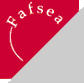 CADRE DE REPONSE POUR LE REFERENCEMENT DE PRESTATAIRES DE DIAGNOSTIC – CONSEIL EN RH ET FORMATION POUR LES TPE – Année 2014 – Région :……………… Référence FAFSEA  DC/15/ 004/2014Présentation du prestataire Référencement sollicité pour la(les) région(s) : Présentation de la propositionReformulation des enjeux perçusConnaissances spécifiques des problématiques de GRH et de Formation en sein des TPEListe des secteurs professionnels accompagnés récemment en matière de diagnostic conseil  RH et FormationProposition d’intervention : présentation généraleDémarches / méthodologies privilégiées et outils mobilisésMoyens mis en œuvre dans le cadre du diagnostic - conseilDescription complète de démarche d’intervention : un ou deux  exemple(s) pratique(s) d’intervention(s) de moins de 5 ans,  en matière de diagnostic – conseil auprès de TPE Références du prestataire et des intervenants en matière de diagnostic – conseil auprès de TPEEn cas de collaboration avec des consultants spécialisés indépendants du prestataire, renseigner leurs coordonnées et leurs référencesLe prestataire joindra tous les éléments et informations qu’il jugera utile pour étayer sa proposition.Coût journalier d’intervention (en TTC, tous frais inclus)Engagement du prestataireLe prestataire reconnaît avoir pris connaissance du Dossier de consultation pour le référencement de prestataires de Diagnostic – Conseil RH et Formation TPE du FAFSEA et  s’engage à en respecter les différentes clauses et conditions de mise en œuvre.Le prestataire autorise la publication de ses coordonnées sur le site web du FAFSEA.L’offre présentée par le prestataire de formation est réputée valable jusqu’à l’échéance du 31/12/2014Nom, prénom, fonction et signature de la personne habilitée à engager la responsabilité du prestataire  pour la présente offre :Fait à : ……………………………………..	Le : …/…./20…Signature du représentant légal du prestataire :Cachet du prestataireNom de l’organisme : N° de déclaration d’activité (si prestataire de formation) :N° SIREN / SIRET : Adresse : Ville : Code postal : Téléphone : Fax : Mail :Site web :Responsable de la proposition :Nom : Prénom : Fonction :Téléphone : Mail : 